POZVÁNKA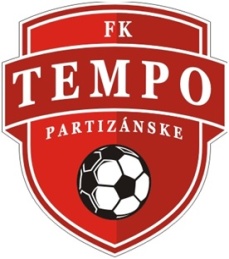 	Výbor FK Tempo Partizánske Vás pozýva na „Výročnú členskú schôdzu“, ktorá sa uskutoční dňa 21. júla 2021 (streda)  o 18.45 hod. v zasadačke FK Tempo Partizánske.Tešíme sa na Vašu účasť.																            Výbor  FK Tempo Partizánske